                                                    Resume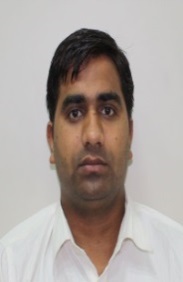 AnilAnil.364771@2freemail.comObjective                    The predominant field of management has potential for progress and research. I wish to be a part of this challenging and prospective field. I look forward to work in a challenging environment where I can also upgrade my skills as per the demand in the Industry.Academic QualificationSkill SetsHardware		       :    Servers, Workstation, Desktop PCOperating System              :   Windows 98/2K/XP,Window  2000 Server, Window 2003 Server  etc.		Specialization		       :    MCSA certified from Microsoft.                              	       :    RHCE (Redhat certified system engineer) TrainingMS-Office           Experience Qualification5 year experience in TCS as Citizen Service Executive at Passport Seva Project, 02 Jan 2012 to 30 Dec 2016. Company ProjectsPassport Seva Project       Language KnownEnglish and HindiTraining & CertificationMCITP on Microsoft Window Sever 2008 Active Directory, Configuring (Achievement     	  Date 04/05/2013)  TCS ( Tata Consultancy Services) at Delhi.  Star Performer award.Interest & HobbiesInternet.Reading Books & Newspaper.Current Role & ResponsibilitiesMaintain data for monthly official expenses.Bank Reconciliation and cash management.Documentation work.Handling Citizen. Checking original documents and photocopies with self-attested.Data verified.Assist in translation of the Passport application form.Grievance registration and escalation.Checking the applicant’s data in the system.Ensuring and confirming the correctness of the data entered.Guiding the applicants to fill up the feedback form.Personal DetailName                                        :            Anil Kumar JangirFather’s Name                          :            Sh. Ramswaroop jangirDate of Birth                             :            10/11/1991Language known                      :            English, HindiMarital status                            :            MarriedNationality                                :            IndianPermanent Address                   :           Village-Makhar, Post-Islampur                                                               District-Jhunjhunu, Rajasthan, IndiaDeclarationI hereby declare that the above-mentioned information is correct up to the best of my knowledge.Place:  					     Date:									                          ANIL CLASSBOARD/UNIVERSITYYEARPERCENTAGEMCAKARNATAKA STATE OPEN UNIVERSITY2012-1472.81%BCARAJASTHAN UNIVERSITY, JAIPUR2008-1157.61%12thRBSE200750%10thRBSE200462.67%